اللهم ما سهلا إلا ما جعلته سهلا                 عزيزتي الطالبة مستعينة بالله أجيبِ على جميع الأسئلة التاليةالسؤال الأول : اختاري الإجابة الصحيحة من بين الاختيارات التالية السؤال الثاني : أ / اكتبي المصطلح المناسب مما يلي امام تعريفه(القدر  – سب الدهر    - التواضع   – الذكاة   - الضيافة ) ب- ضع الحكم الشرعي لكل من الأفعال التالية في مكانه المناسب(      مستحب      –    يجوز     – محرم –   كفر أكبر    -   واجب            )السؤال الثالث : أ/اجيب عن الأسئلة التالية1/ هاتي مثال على سب الريح ..............................................       2/ عددي مراتب القد بالترتيب .............................................       3/ ما يستثنى من الميته هما  ................................................ 4/ عللي عظم مسؤولية ولي الأمر.............................................5/ما الأجر الحسن الذي بشر الله به المؤمنين في سورة الكهف  ....................ب/ ضع رقم الاجابة الصحيحة في المكان المناسبالسؤال الرابع : ضع علامة ( √) امام العبارة الصحيحة وعلامة (× ) امام العبارة الخاطئة مما يلي :تمت بحمد الله  طالباتي الغاليات محبتكم في الله أ. لؤلؤة العتيق  https://t.me/albayan_12قناة البيان للعروض والعلوم الشرعية  السؤال الأول : اختر الإجابة الصحيحة: السؤال الثاني: ضع علامة ( √ ) أمام العبارة الصحيحة وضع علامة ( × ) أمام العبارة الخطأ:السؤال الثالث: أجب عما يلي : متى كتب الله المقادير ؟.....................................................................................................................عدد مراتب القدر ؟أ/......................ب/............................ج/..........................د/..............................لماذا كان الله يقلب أصحاب الكهف في قوله ( وَنُقَلِّبُهُمْ ذَاتَ الْيَمِينِ وَذَاتَ الشِّمَالِ) ؟ .....................................................................................................................حكم الصيد في حدود الحرمين ؟.....................................................................................................................ما الاصل في الأطعمة والأشربة ؟ .....................................................................................................................صحابي دعا له النبي  ( اللهم أكثر ماله وولده وأدخله الجنة ) فمن هو :.....................................................................................................................الدرجة الدرجة السؤال 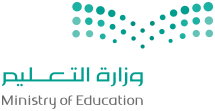 الاختبار النهائي لمادة الدراسات الإسلامية للصف الثالث متوسط الفصل الدراسي الأول 1445هالمملكة العربية السعودية                                                                                          وزارة التعليم                                                                                                        الإدارة العامة للتعليم بمنطقة ..................                                                                    المدرسة :                                                                                                                المملكة العربية السعودية                                                                                          وزارة التعليم                                                                                                        الإدارة العامة للتعليم بمنطقة ..................                                                                    المدرسة :                                                                                                                كتابة رقماً السؤال الاختبار النهائي لمادة الدراسات الإسلامية للصف الثالث متوسط الفصل الدراسي الأول 1445هالمملكة العربية السعودية                                                                                          وزارة التعليم                                                                                                        الإدارة العامة للتعليم بمنطقة ..................                                                                    المدرسة :                                                                                                                المملكة العربية السعودية                                                                                          وزارة التعليم                                                                                                        الإدارة العامة للتعليم بمنطقة ..................                                                                    المدرسة :                                                                                                                س1الاختبار النهائي لمادة الدراسات الإسلامية للصف الثالث متوسط الفصل الدراسي الأول 1445هالمملكة العربية السعودية                                                                                          وزارة التعليم                                                                                                        الإدارة العامة للتعليم بمنطقة ..................                                                                    المدرسة :                                                                                                                المملكة العربية السعودية                                                                                          وزارة التعليم                                                                                                        الإدارة العامة للتعليم بمنطقة ..................                                                                    المدرسة :                                                                                                                س2الاختبار النهائي لمادة الدراسات الإسلامية للصف الثالث متوسط الفصل الدراسي الأول 1445هالمملكة العربية السعودية                                                                                          وزارة التعليم                                                                                                        الإدارة العامة للتعليم بمنطقة ..................                                                                    المدرسة :                                                                                                                المملكة العربية السعودية                                                                                          وزارة التعليم                                                                                                        الإدارة العامة للتعليم بمنطقة ..................                                                                    المدرسة :                                                                                                                س3الاختبار النهائي لمادة الدراسات الإسلامية للصف الثالث متوسط الفصل الدراسي الأول 1445هالدراسات الإسلامية المادة س4الاختبار النهائي لمادة الدراسات الإسلامية للصف الثالث متوسط الفصل الدراسي الأول 1445هالثالث متوسطالصف المجموع الاختبار النهائي لمادة الدراسات الإسلامية للصف الثالث متوسط الفصل الدراسي الأول 1445هساعتينالزمن المصححاسم الطالبة المراجعرقم الجلوس المدقق                                                         تأكد أن الاختبار 3 أوراق                                                                              تأكد أن الاختبار 3 أوراق                                                                              تأكد أن الاختبار 3 أوراق                     101- حكم الحيوانات الآكلة للجيف 1- حكم الحيوانات الآكلة للجيف 1- حكم الحيوانات الآكلة للجيف 1- حكم الحيوانات الآكلة للجيف 1- حكم الحيوانات الآكلة للجيف 1- حكم الحيوانات الآكلة للجيف مكروهجمحرم بجائز أ2-من صور التكافل في المجتمع2-من صور التكافل في المجتمع2-من صور التكافل في المجتمع2-من صور التكافل في المجتمع2-من صور التكافل في المجتمع2-من صور التكافل في المجتمعلا شيء ما سبق جالتسول بالصدقة أ3-  من ما يستثنى من الحيوانات المفترسة ( السباع ) هو .............. المباح أكلها 3-  من ما يستثنى من الحيوانات المفترسة ( السباع ) هو .............. المباح أكلها 3-  من ما يستثنى من الحيوانات المفترسة ( السباع ) هو .............. المباح أكلها 3-  من ما يستثنى من الحيوانات المفترسة ( السباع ) هو .............. المباح أكلها 3-  من ما يستثنى من الحيوانات المفترسة ( السباع ) هو .............. المباح أكلها 3-  من ما يستثنى من الحيوانات المفترسة ( السباع ) هو .............. المباح أكلها الذئبجالفهدبالضبعأ4- المراد بالتبين الوارد في قوله تعالى " فَتَبَيَّنُوا أَن تُصِيبُوا قَوْمًا بِجَهَالَةٍ " 4- المراد بالتبين الوارد في قوله تعالى " فَتَبَيَّنُوا أَن تُصِيبُوا قَوْمًا بِجَهَالَةٍ " 4- المراد بالتبين الوارد في قوله تعالى " فَتَبَيَّنُوا أَن تُصِيبُوا قَوْمًا بِجَهَالَةٍ " 4- المراد بالتبين الوارد في قوله تعالى " فَتَبَيَّنُوا أَن تُصِيبُوا قَوْمًا بِجَهَالَةٍ " 4- المراد بالتبين الوارد في قوله تعالى " فَتَبَيَّنُوا أَن تُصِيبُوا قَوْمًا بِجَهَالَةٍ " 4- المراد بالتبين الوارد في قوله تعالى " فَتَبَيَّنُوا أَن تُصِيبُوا قَوْمًا بِجَهَالَةٍ " تصرفواجتثبتوا بابحثوا أ5- شبه الله من يغتاب أخيه المسلم 5- شبه الله من يغتاب أخيه المسلم 5- شبه الله من يغتاب أخيه المسلم 5- شبه الله من يغتاب أخيه المسلم 5- شبه الله من يغتاب أخيه المسلم 5- شبه الله من يغتاب أخيه المسلم بالظن بالسوءجبالفاسق ببمن يأكل لحم أخيه ميت أ6- التشديد على النفس وعدم الأخذ بالأسهل 6- التشديد على النفس وعدم الأخذ بالأسهل 6- التشديد على النفس وعدم الأخذ بالأسهل 6- التشديد على النفس وعدم الأخذ بالأسهل 6- التشديد على النفس وعدم الأخذ بالأسهل 6- التشديد على النفس وعدم الأخذ بالأسهل مما حث عليه النبي ﷺجمن اليسر والسماحةبليس من اليسر والسماحة أ7-  قال عنه رسول الله ﷺ من خير أهل اليمن 7-  قال عنه رسول الله ﷺ من خير أهل اليمن 7-  قال عنه رسول الله ﷺ من خير أهل اليمن 7-  قال عنه رسول الله ﷺ من خير أهل اليمن 7-  قال عنه رسول الله ﷺ من خير أهل اليمن 7-  قال عنه رسول الله ﷺ من خير أهل اليمن أبو بكر  رضي الله عنهجأبو هريرة  رضي الله عنهبجرير بن عبد الله رضي الله عنهأ8- مما ينتج عن ترك التواضع 8- مما ينتج عن ترك التواضع 8- مما ينتج عن ترك التواضع 8- مما ينتج عن ترك التواضع 8- مما ينتج عن ترك التواضع 8- مما ينتج عن ترك التواضع كلا ( أ و ب ) صحيحة جالبغي بالفخر أ9- معنى (  بِالْغَدَاةِ ) في قوله تعالى   : "وَاصْبِرْ نَفْسَكَ مَعَ الَّذِينَ يَدْعُونَ رَبَّهُم بِالْغَدَاةِ  " 9- معنى (  بِالْغَدَاةِ ) في قوله تعالى   : "وَاصْبِرْ نَفْسَكَ مَعَ الَّذِينَ يَدْعُونَ رَبَّهُم بِالْغَدَاةِ  " 9- معنى (  بِالْغَدَاةِ ) في قوله تعالى   : "وَاصْبِرْ نَفْسَكَ مَعَ الَّذِينَ يَدْعُونَ رَبَّهُم بِالْغَدَاةِ  " 9- معنى (  بِالْغَدَاةِ ) في قوله تعالى   : "وَاصْبِرْ نَفْسَكَ مَعَ الَّذِينَ يَدْعُونَ رَبَّهُم بِالْغَدَاةِ  " 9- معنى (  بِالْغَدَاةِ ) في قوله تعالى   : "وَاصْبِرْ نَفْسَكَ مَعَ الَّذِينَ يَدْعُونَ رَبَّهُم بِالْغَدَاةِ  " 9- معنى (  بِالْغَدَاةِ ) في قوله تعالى   : "وَاصْبِرْ نَفْسَكَ مَعَ الَّذِينَ يَدْعُونَ رَبَّهُم بِالْغَدَاةِ  " وسط النهارجأخر النهاربأول النهارأ10- يستفاد من قول الله تعالى  {وَلَا تَقُولَنَّ لِشَيْءٍ إِنِّي فَاعِلٌ ذَلِكَ غَدًا}	10- يستفاد من قول الله تعالى  {وَلَا تَقُولَنَّ لِشَيْءٍ إِنِّي فَاعِلٌ ذَلِكَ غَدًا}	10- يستفاد من قول الله تعالى  {وَلَا تَقُولَنَّ لِشَيْءٍ إِنِّي فَاعِلٌ ذَلِكَ غَدًا}	10- يستفاد من قول الله تعالى  {وَلَا تَقُولَنَّ لِشَيْءٍ إِنِّي فَاعِلٌ ذَلِكَ غَدًا}	10- يستفاد من قول الله تعالى  {وَلَا تَقُولَنَّ لِشَيْءٍ إِنِّي فَاعِلٌ ذَلِكَ غَدًا}	10- يستفاد من قول الله تعالى  {وَلَا تَقُولَنَّ لِشَيْءٍ إِنِّي فَاعِلٌ ذَلِكَ غَدًا}	 لا شيء ما سبق جقول إن شاء الله عند الأخبار المستقبلبقول إن شاء الله في الأخبار الماضية أ5التعريفالمصطلح إكرام الضيف بإطعامه وتقديم ما يحتاجهخلق حسن يبعث على لين الجانب والخضوع للحق وعدم الاغترار بالنفس شتمه وعيبه أو لعنه علم الله تعالى بالأشياء قبل حدوثها وكتابته في اللوح المحفوظ  قطع حلقوم الحيوان ومريئة وأحد ودجيه 5الفعلالحكمإطعام الطعام على كل حال .نسبة النعم لغير الله أو جحدها مطلقاً الصبر استعمال ( لو  ) في أمر ماضي على وجه التسخطاقناء الحيوانات الأليفة 551الكهف الباب2معنى فلا تمار" فلا تمار فيهم إلا مراء ظاهراً "يضيء من الفرح والابتهاج3فلوه المهر وهو ولد الفرس الذي فطم عن أمه4يتهلل الغار في الجبل 5معنى الوصيد في قوله تعالى " باسط ذراعيه بالوصيد "فلا تجادل 10العلامة المناسبةالعبارة1- الأصل في الأطعمة الإباحة 2- من أضطر لأكل محرم  جاز له ذلك حتى يشبع  .3- النفخ في الإناء من الأمور التي ينبغي فعلها في آداب الطعام والشراب 4- ضيافة المسلم المسافر المنقطع به الطريق ضيافة مستحبة 5- من شروط الحيوان الجارح أن يكون معلماً 6-  إذا كان الشخص محرماً بالعمرة يحرم عليه الصيد 7- يحرم حبس الحيوان  وجعله هدفاً للرماية 8- لا يصح عقر الحيوان إلا عند العجز عن ذكاته أو نحره .9- الهدهد من الحيوانات التي أمرنا الشارع بقتله 10- ما تعلق بحق لأخرين فلا يجوز تناوله إلا بإذنه 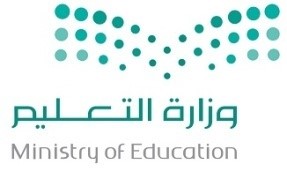 توقيعه:المصحح: أ/ 40أربعون درجةتوقيعه:المراجع: أ/ حكم إنكار القدر :حكم إنكار القدر :حكم إنكار القدر :ج. مكروهب. مباح                           أ. كفر2. أسلم سنة سبع من الهجرة وهو أكثر الصحابة رواية للحديث : 2. أسلم سنة سبع من الهجرة وهو أكثر الصحابة رواية للحديث : 2. أسلم سنة سبع من الهجرة وهو أكثر الصحابة رواية للحديث : ج. أبو موسى الأشعري ب. عبدالله بن مسعود          أ. أبو هريرة الدوسي          3. استعمال ( لو ) في جملة ( لو لم يسافر فلان ما مات ) استعمال  :3. استعمال ( لو ) في جملة ( لو لم يسافر فلان ما مات ) استعمال  :3. استعمال ( لو ) في جملة ( لو لم يسافر فلان ما مات ) استعمال  :ج. واجبب. جائزأ. محرم4. معنى كلمة (  فَتَبَيَّنُوا ) :4. معنى كلمة (  فَتَبَيَّنُوا ) :4. معنى كلمة (  فَتَبَيَّنُوا ) :ج. أصلحواب. أقسطواأ. تثبتوا5. من الحيوانات التي أمرنا بقتلها  :5. من الحيوانات التي أمرنا بقتلها  :5. من الحيوانات التي أمرنا بقتلها  :ج. النملب. العقرب أ. النحل6. حكم أكل حيوان مقتول بالصعق الكهربائي :6. حكم أكل حيوان مقتول بالصعق الكهربائي :6. حكم أكل حيوان مقتول بالصعق الكهربائي :ج. واجبب. محرمأ. جائز 7.معنى كلمة ( تَّزَاوَرُ ): 7.معنى كلمة ( تَّزَاوَرُ ): 7.معنى كلمة ( تَّزَاوَرُ ): ج. تجادل ب. تميلأ. متسع 8. من آداب الطعام  :8. من آداب الطعام  :8. من آداب الطعام  :ج. النفخ في الإناءب. التسميةأ. الأكل باليسار9. توفيت أم المؤمنين عائشة بنت أبو بكر الصديق رضي الله عنهما سنة  :9. توفيت أم المؤمنين عائشة بنت أبو بكر الصديق رضي الله عنهما سنة  :9. توفيت أم المؤمنين عائشة بنت أبو بكر الصديق رضي الله عنهما سنة  :ج. 57 من الهجرةب. 40 من الهجرةأ. 25 من الهجرة10. حكم الصيد  :10. حكم الصيد  :10. حكم الصيد  :ج. جائزب. مكروهأ. محرم11. الذكاة عن طريق النحر تكون لـ :11. الذكاة عن طريق النحر تكون لـ :11. الذكاة عن طريق النحر تكون لـ :ج. الإبل ب. الغنمأ. الخيل12. كان صديقا لرسول الله صلى الله عليه وسلم قديماً وسكن البصرة وتوفي فيها :12. كان صديقا لرسول الله صلى الله عليه وسلم قديماً وسكن البصرة وتوفي فيها :12. كان صديقا لرسول الله صلى الله عليه وسلم قديماً وسكن البصرة وتوفي فيها :ج. عياض التميمي ب. سعد بن معاذ أ. أبو هريرة 13. معنى كلمة ( بَاخِعٌ ) :13. معنى كلمة ( بَاخِعٌ ) :13. معنى كلمة ( بَاخِعٌ ) :ج. مهلكب. عذابأ. مستقيم1.الإيمان بالقدر ركن من أركان الإيمان الستة .                         (          )2.نسبة النعم إلى النفس حرام وهو من الكفر الأصغر.(          )3.الصبر حبس النفس على أشياء وعن أشياء.                   (          )4.نسبة الحوادث إلى الدهر كفر من عمل الجاهلية .                                     (          )5.القدر هو علم الله تعالى  بالأشياء قبل حدوثها وكتابته في اللوح المحفوظ .(          )6.قال تعالى ( يَا أَيُّهَا الَّذِينَ آمَنُوا ) هو خطاب ونداء للمؤمنين .(          )7.أمرنا القران بالنهى عن التفاخر بالأحساب والأنساب والتنابز بالألقاب .(          )8.مكث أصحاب الكهف ثلاثمائة وتسع سنوات في الكهف .(          )9.إن الظلم أنواع ومنها ظلم الإنسان لنفسه .(          )10.الصحابي عبدالله بن عباس رضي الله عنهما هو ابن عم النبي محمد صلى الله عليه وسلم  . (          )11.الصحابي عبدالله بن عمر رضي الله عنهما مات بالعراق سنة 66 من الهجرة . (          )12.يقصد بـ ( فلوه ) المهر وهو ولد الفرس الذي فطم عن أمه .(          )13.يجوز للمضطر أكل المحرم بقدر الضرورة .(          )14.من الأطعمة الضارة بالبدن : الفواكه (          )15.يجوز أكل الحيوان الذي مات بسبب الصعق الكهربائي .(          )16.لا يجوز اقتناء الحيوانات الأليفة مثل الخيول  .(          )17.كل حيوان خبيث فهو مباح أكله .(          )18. يجوز للإنسان أن يأكل من طعام الاخرين من دون إذن .(          )